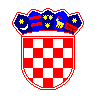 REPUBLIKA HRVATSKA SISAČKO-MOSLAVAČKA ŽUPANIJAOPĆINA DVOR OPĆINSKO VIJEĆEKLASA: 021-05/20-01/02URBROJ. 2176/08-02-20-04Dvor, 15. rujna 2020. Temeljem članka 32. Statuta Općine Dvor (“Službeni vjesnik”, broj 31/09, 13/10, 15/13, 30/14, 19/18 i 09/20), S A Z I V A M29. sjednicu Općinskog vijeća Općine Dvorkoja će se održati u četvrtak, 24. rujna 2020. godine s početkom u 09:00 sati u vijećnici Općine Dvor, Trg bana Josipa Jelačića 10, Dvor.Za sjednicu predlažem slijedeći Dnevni red:Usvajanje zapisnika sa prethodne sjedniceDonošenje 2. Izmjena i dopuna Proračuna Općine Dvor sa Planom razvojnih programa za 2020. godinuDonošenje Zaključka po podnesenom Izvješću o izvršenju Programa građenja komunalne infrastrukture za 2019. godinuDonošenje Zaključka po podnesenom Izvješću o izvršenju Programa održavanja komunalne infrastrukture za 2019. godinu Donošenje Izmjena Programa javnih potreba u socijalnoj skrbi Općine Dvor u 2020. GodiniDonošenje Odluke o proglašenju komunalne infrastrukture javnim dobrom u općoj uporabiDonošenje Odluke o financiranja nabave pripadajućih dopunskih nastavnih sredstava učenicima osnovnih škola koji imaju prebivalište na području Općine Dvor, a pohađaju Osnovnu školu u Republici Hrvatskoj, u školskoj godini 2020./2021Donošenje Odluke o sufinanciranju obveze TD Komunalac - Dvor d.o.o. kao investitora iz Ugovora o sufinanciranju građenja vodnih građevina na području vodoopskrbnog sustava Dvor – radova izgradnje vodoopskrbnog cjevovoda Kozibrod (Dvor) – Hrvatska KostajnicaDonošenje Odluke o sufinanciranju obveze TD Komunalac - Dvor d.o.o. iz Ugovora o sufinanciranju programa smanjenja gubitaka u vodoopskrbnim sustavima u  Republici Hrvatskoj - Dvor - sklopljenog sa Hrvatskim vodamaDonošenje Odluke o davanju suglasnosti na Plan upisa djece u Dječji vrtić „Sunce“ Dvor za pedagošku 2020./2021. godinuInformacija – FFRZ RAO ING NEK Krško od 25.08.2020. i 04.09.2020.Predsjednik Općinskog vijeća    Stjepan Buić